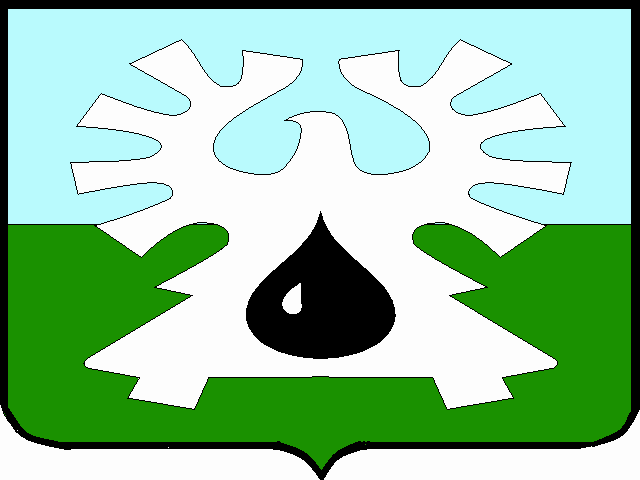 МУНИЦИПАЛЬНОЕ ОБРАЗОВАНИЕ ГОРОД УРАЙХанты-Мансийский автономный округ - ЮграАДМИНИСТРАЦИЯ ГОРОДА УРАЙПОСТАНОВЛЕНИЕот                                                                                                                      № О внесении изменений в муниципальную программу«Создание условий для эффективного и ответственногоуправления муниципальными финансами, повышенияустойчивости местного бюджета городского округа город Урай.Управление муниципальными финансами в городском округе город Урай» на период до 2020 годаВ соответствии со статьей 179 Бюджетного кодекса Российской Федерации, Федеральным законом от 28.06.2014 №172-ФЗ «О стратегическом планировании в Российской Федерации», постановлением администрации города Урай от 15.02.2017 №361 «О Порядке осуществления стратегического планирования в муниципальном образовании городской округ город Урай», постановлением администрации города Урай от 26.04.2017 №1085 «О муниципальных программах муниципального образования городской округ город Урай»: 	  1. Внести изменения в муниципальную программу «Создание условий для эффективного и ответственного управления муниципальными финансами, повышения устойчивости местного бюджета городского округа город Урай. Управление муниципальными финансами в городском округе город Урай» на период до 2020 года», утвержденную постановлением администрации города Урай от 25.11.2011 №3476, согласно приложению 1.	2. Внести изменения в муниципальную программу «Создание условий для эффективного и ответственного управления муниципальными финансами, повышения устойчивости местного бюджета городского округа город Урай. Управление муниципальными финансами в городском округе город Урай» на период до 2020 года», утвержденную постановлением администрации города Урай от 03.12.2018 №3142, согласно приложению 2.	3. Постановление вступает в силу после его официального опубликования, за исключением пункта 2, вступающего в силу с 01.01.2019.	4. Опубликовать постановление в газете «Знамя» и разместить на официальном сайте органов местного самоуправления города Урай в информационно-телекоммуникационной сети  «Интернет».5. Контроль за выполнением постановления возложить на заместителя главы города Урай С.П.Новоселову.Глава города Урай                                                                                                       А.В.Иванов                                                                                              Приложение 1 к постановлениюадминистрации города Урайот _____________ № ________Изменения в муниципальную программу «Создание условий для эффективного и ответственного управления муниципальными финансами, повышения устойчивости местного бюджета городского округа город Урай. Управление муниципальными финансами в городском округе город Урай» на период до 2020 годаВ паспорте муниципальной программы строку «Объемы и источники финансирования муниципальной программы» изложить в следующей редакции: «».2. В таблице 4.1.2 раздела IV: 2.4. строку 2.1 изложить в следующей редакции:«	»;	2.5. строку 2.5 изложить в следующей редакции: «2.7. строку «Итого по программе» изложить в следующей редакции:«	».Приложение 2 к постановлениюадминистрации города Урайот _____________ № ________Изменения в муниципальную программу «Создание условий для эффективного и ответственного управления муниципальными финансами, повышения устойчивости местного бюджета городского округа город Урай. Управление муниципальными финансами в городском округе город Урай» на период до 2020 годаВ паспорте муниципальной программы строку 12 «Параметры финансового  обеспечения муниципальной программы» изложить в следующей редакции: «».2. В таблице 2 раздела 2: 2.1. строки 1.1.1.1 - 1.1.1.3, «ИТОГО по подпрограмме I:» изложить в следующей редакции: « ».Объемы и источники финансирования муниципальной программыОбъем финансирования муниципальной программы за счет средств бюджета муниципального образования городской округ город Урай составляет 334 722,8 тыс.рублей, в том числе:2011 год – 0,0 тыс.рублей;2012 год – 0,0 тыс.рублей;2013 год – 0,0 тыс.рублей;2014 год – 31 088,5 тыс.рублей;2015 год – 32 036,4 тыс.рублей;2016 год – 32 332,0 тыс.рублей;2017 год – 34 631,8 тыс.рублей;2018 год – 34 241,2 тыс.рублей;2019 год – 68 956,1 тыс.рублей;2020 год -  101 436,8 тыс.рублей.2.3. строку «Итого по задаче 1» изложить в следующей редакции:«»;2.1Разработка рекомендаций и мероприятий, направленных на пополнение доходной части бюджета города за счет налоговых и неналоговых поступленийБюджет муниципального образования292,00,00,050,055,681,452,552,5Комитет по финансам / главные администраторы доходов бюджета2.5Соблюдение норм статьи 111 Бюджетного кодекса Российской Федерации при планировании расходов на обслуживание муниципального долгаБюджет муниципального образования5 545,8654,4613,10,00,00,01 876,52 401,8Комитет по финансам»;»;»;»;»;»;»;»;»;»;»;»;»;»;»;»;»;»;»;»;»;»;»;»;»;»;Итого по программеБюджет муниципального образования334 722,831 088,532 036,432 332,034 631,834 241,268 956,1101 436,812.Параметры финансового обеспечения муниципальной программы1. Источник финансового обеспечения муниципальной программы - бюджет муниципального образования городской округ город Урай.2. Для реализации программы необходимо:1) на 2011 год – 0,0 тыс. рублей;2) на 2012 год – 0,0 тыс. рублей;3) на 2013 год – 0,0 тыс. рублей;4) на 2014 год – 31 088,5 тыс. рублей;5) на 2015 год – 32 036,4 тыс. рублей;6) на 2016 год – 32 332,0 тыс. рублей;7) на 2017 год – 34 631,8 тыс. рублей;8) на 2018 год – 34 241,2 тыс. рублей;9) на 2019 год – 68 956,1 тыс. рублей;10) на 2020 год - 101 436,8 тыс. рублей.1.1.1.1Организация планирования, исполнения бюджета городского округа и формирование отчетности об исполнении бюджета городского округаКомитет по финансам / главные распорядители бюджетных средств, органы администрации, осуществляющие от имени администрации города часть функций и полномочий учредителя муниципальных учреждений города, главные администраторы доходов бюджета1.1.1, 1.1.2Всего7 778,60,00,00,00,00,010,61 770,82 232,41 882,41 882,41.1.1.1Организация планирования, исполнения бюджета городского округа и формирование отчетности об исполнении бюджета городского округаКомитет по финансам / главные распорядители бюджетных средств, органы администрации, осуществляющие от имени администрации города часть функций и полномочий учредителя муниципальных учреждений города, главные администраторы доходов бюджета1.1.1, 1.1.2Федеральный бюджет 0,00,00,00,00,00,00,00,00,00,00,01.1.1.1Организация планирования, исполнения бюджета городского округа и формирование отчетности об исполнении бюджета городского округаКомитет по финансам / главные распорядители бюджетных средств, органы администрации, осуществляющие от имени администрации города часть функций и полномочий учредителя муниципальных учреждений города, главные администраторы доходов бюджета1.1.1, 1.1.2Бюджет ХМАО - Югры0,00,00,00,00,00,00,00,00,00,00,01.1.1.1Организация планирования, исполнения бюджета городского округа и формирование отчетности об исполнении бюджета городского округаКомитет по финансам / главные распорядители бюджетных средств, органы администрации, осуществляющие от имени администрации города часть функций и полномочий учредителя муниципальных учреждений города, главные администраторы доходов бюджета1.1.1, 1.1.2Бюджет городского округа города Урай7 778,60,00,00,00,00,010,61 770,82 232,41 882,41 882,41.1.1.1Организация планирования, исполнения бюджета городского округа и формирование отчетности об исполнении бюджета городского округаКомитет по финансам / главные распорядители бюджетных средств, органы администрации, осуществляющие от имени администрации города часть функций и полномочий учредителя муниципальных учреждений города, главные администраторы доходов бюджета1.1.1, 1.1.2Иные источники финансирования 0,00,00,00,00,00,00,00,00,00,00,01.1.1.2Соблюдение норм Бюджетного кодекса Российской Федерации (статьи 81, 111, 184.1)Комитет по финансам1.1.1Всего115 161,40,00,00,01 123,21 294,0193,71 347,31 135,138 609,271 458,91.1.1.2Соблюдение норм Бюджетного кодекса Российской Федерации (статьи 81, 111, 184.1)Комитет по финансам1.1.1Федеральный бюджет 0,00,00,00,00,00,00,00,00,00,00,01.1.1.2Соблюдение норм Бюджетного кодекса Российской Федерации (статьи 81, 111, 184.1)Комитет по финансам1.1.1Бюджет ХМАО - Югры0,00,00,00,00,00,00,00,00,00,00,01.1.1.2Соблюдение норм Бюджетного кодекса Российской Федерации (статьи 81, 111, 184.1)Комитет по финансам1.1.1Бюджет городского округа города Урай115 161,40,00,00,01 123,21 294,0193,71 347,31 135,138 609,271 458,91.1.1.2Соблюдение норм Бюджетного кодекса Российской Федерации (статьи 81, 111, 184.1)Комитет по финансам1.1.1Иные источники финансирования 0,00,00,00,00,00,00,00,00,00,00,01.1.1.3Обеспечение деятельности органов местного самоуправленияКомитет по финансам1.1.2Всего211 490,80,00,00,029 965,330 742,432 077,731 458,130 792,328 412,028 043,01.1.1.3Обеспечение деятельности органов местного самоуправленияКомитет по финансам1.1.2Федеральный бюджет 0,00,00,00,00,00,00,00,00,00,00,01.1.1.3Обеспечение деятельности органов местного самоуправленияКомитет по финансам1.1.2Бюджет ХМАО - Югры0,00,00,00,00,00,00,00,00,00,00,01.1.1.3Обеспечение деятельности органов местного самоуправленияКомитет по финансам1.1.2Бюджет городского округа города Урай211 490,80,00,00,029 965,330 742,432 077,731 458,130 792,328 412,028 043,01.1.1.3Обеспечение деятельности органов местного самоуправленияКомитет по финансам1.1.2Иные источники финансирования 0,00,00,00,00,00,00,00,00,00,00,0ИТОГО по подпрограмме I:ИТОГО по подпрограмме I:Всего334 430,80,00,00,031 088,532 036,432 282,034 576,234 159,868 903,6101 384,3ИТОГО по подпрограмме I:ИТОГО по подпрограмме I:Федеральный бюджет 0,00,00,00,00,00,00,00,00,00,00,0ИТОГО по подпрограмме I:ИТОГО по подпрограмме I:Бюджет ХМАО - Югры0,00,00,00,00,00,00,00,00,00,00,0ИТОГО по подпрограмме I:ИТОГО по подпрограмме I:Бюджет городского округа города Урай334 430,80,00,00,031 088,532 036,432 282,034 576,234 159,868 903,6101 384,3ИТОГО по подпрограмме I:ИТОГО по подпрограмме I:Иные источники финансирования 0,00,00,00,00,00,00,00,00,00,00,0».2.2. строки 1.2.1.1, «ИТОГО по подпрограмме II:»,  «ИТОГО по программе:» изложить в следующей редакции: ».2.2. строки 1.2.1.1, «ИТОГО по подпрограмме II:»,  «ИТОГО по программе:» изложить в следующей редакции: ».2.2. строки 1.2.1.1, «ИТОГО по подпрограмме II:»,  «ИТОГО по программе:» изложить в следующей редакции: ».2.2. строки 1.2.1.1, «ИТОГО по подпрограмме II:»,  «ИТОГО по программе:» изложить в следующей редакции: ».2.2. строки 1.2.1.1, «ИТОГО по подпрограмме II:»,  «ИТОГО по программе:» изложить в следующей редакции: ».2.2. строки 1.2.1.1, «ИТОГО по подпрограмме II:»,  «ИТОГО по программе:» изложить в следующей редакции: ».2.2. строки 1.2.1.1, «ИТОГО по подпрограмме II:»,  «ИТОГО по программе:» изложить в следующей редакции: ».2.2. строки 1.2.1.1, «ИТОГО по подпрограмме II:»,  «ИТОГО по программе:» изложить в следующей редакции: ».2.2. строки 1.2.1.1, «ИТОГО по подпрограмме II:»,  «ИТОГО по программе:» изложить в следующей редакции: ».2.2. строки 1.2.1.1, «ИТОГО по подпрограмме II:»,  «ИТОГО по программе:» изложить в следующей редакции: ».2.2. строки 1.2.1.1, «ИТОГО по подпрограмме II:»,  «ИТОГО по программе:» изложить в следующей редакции: ».2.2. строки 1.2.1.1, «ИТОГО по подпрограмме II:»,  «ИТОГО по программе:» изложить в следующей редакции: ».2.2. строки 1.2.1.1, «ИТОГО по подпрограмме II:»,  «ИТОГО по программе:» изложить в следующей редакции: ».2.2. строки 1.2.1.1, «ИТОГО по подпрограмме II:»,  «ИТОГО по программе:» изложить в следующей редакции: ».2.2. строки 1.2.1.1, «ИТОГО по подпрограмме II:»,  «ИТОГО по программе:» изложить в следующей редакции: «««««««««««««««1.2.1.1Реализация мер, направленных на повышение эффективности использования бюджетных средств и увеличения налоговых и неналоговых доходовКомитет по финансам / главные распорядители бюджетных средств, органы администрации, осуществляющие от имени администрации города часть функций и полномочий учредителя муниципальных учреждений города, главные администраторы доходов бюджета, органы администрации города Урай1.2.1, 1.2.2, 1.2.3Всего292,00,00,00,00,00,050,055,681,452,552,51.2.1.1Реализация мер, направленных на повышение эффективности использования бюджетных средств и увеличения налоговых и неналоговых доходовКомитет по финансам / главные распорядители бюджетных средств, органы администрации, осуществляющие от имени администрации города часть функций и полномочий учредителя муниципальных учреждений города, главные администраторы доходов бюджета, органы администрации города Урай1.2.1, 1.2.2, 1.2.3Федеральный бюджет 0,00,00,00,00,00,00,00,00,00,00,01.2.1.1Реализация мер, направленных на повышение эффективности использования бюджетных средств и увеличения налоговых и неналоговых доходовКомитет по финансам / главные распорядители бюджетных средств, органы администрации, осуществляющие от имени администрации города часть функций и полномочий учредителя муниципальных учреждений города, главные администраторы доходов бюджета, органы администрации города Урай1.2.1, 1.2.2, 1.2.3Бюджет ХМАО - Югры0,00,00,00,00,00,00,00,00,00,00,01.2.1.1Реализация мер, направленных на повышение эффективности использования бюджетных средств и увеличения налоговых и неналоговых доходовКомитет по финансам / главные распорядители бюджетных средств, органы администрации, осуществляющие от имени администрации города часть функций и полномочий учредителя муниципальных учреждений города, главные администраторы доходов бюджета, органы администрации города Урай1.2.1, 1.2.2, 1.2.3Бюджет городского округа города Урай292,00,00,00,00,00,050,055,681,452,552,51.2.1.1Реализация мер, направленных на повышение эффективности использования бюджетных средств и увеличения налоговых и неналоговых доходовКомитет по финансам / главные распорядители бюджетных средств, органы администрации, осуществляющие от имени администрации города часть функций и полномочий учредителя муниципальных учреждений города, главные администраторы доходов бюджета, органы администрации города Урай1.2.1, 1.2.2, 1.2.3Иные источники финансирования (указать)0,00,00,00,00,00,00,00,00,00,00,0ИТОГО по подпрограмме II:ИТОГО по подпрограмме II:Всего292,00,00,00,00,00,050,055,681,452,552,5ИТОГО по подпрограмме II:ИТОГО по подпрограмме II:Федеральный бюджет 0,00,00,00,00,00,00,00,00,00,00,0ИТОГО по подпрограмме II:ИТОГО по подпрограмме II:Бюджет ХМАО - Югры0,00,00,00,00,00,00,00,00,00,00,0ИТОГО по подпрограмме II:ИТОГО по подпрограмме II:Бюджет городского округа города Урай292,00,00,00,00,00,050,055,681,452,552,5ИТОГО по подпрограмме II:ИТОГО по подпрограмме II:Иные источники финансирования (указать)0,00,00,00,00,00,00,00,00,00,00,0ИТОГО по программе:ИТОГО по программе:Всего334 722,80,00,00,031 088,532 036,432 332,034 631,834 241,268 956,1101 436,8ИТОГО по программе:ИТОГО по программе:Федеральный бюджет 0,00,00,00,00,00,00,00,00,00,00,0ИТОГО по программе:ИТОГО по программе:Бюджет ХМАО - Югры 0,00,00,00,00,00,00,00,00,00,00,0ИТОГО по программе:ИТОГО по программе:Бюджет городского округа города Урай334 722,80,00,00,031 088,532 036,432 332,034 631,834 241,268 956,1101 436,8ИТОГО по программе:ИТОГО по программе:Иные источники финансирования (указать)0,00,00,00,00,00,00,00,00,00,00,0